ANEXO NÚM. 1MODELO DE PROPUESTA ECONÓMICA Y DE REFERENCIAS CUYA VALORACIÓN DEPENDE DE FÓRMULAS AUTOMÁTICAS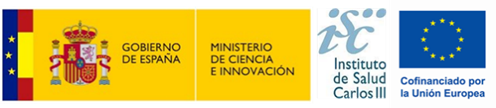 Proyecto PI22/01082, financiado por el Instituto de Salud Carlos III (ISCIII) y cofinanciado por la Unión Europea.El Sr. /La Sra. .............................. con residencia en ......................................... calle ...................................... núm. ................, de la empresa ..............................................., enterado del anuncio publicado en .................................... y de las condiciones y requisitos que se exigen para la adjudicación del servicio de ".................................... ", se compromete en nombre (propio o de la empresa que representa) a realizarlas con estricta sujeción a las siguientes condiciones: Criterios evaluables con fórmulas automáticasOferta económica Oferta de evaluación automática Marcar con una “x” la casilla correspondiente a Sí o No, e introducir en la columna de observaciones el número que corresponda en el apartado [Nº]. Firmado,Plazo de validez de la oferta ............................ 4 meses(Quedarán excluidas del procedimiento de licitación las ofertas que presenten un importe y / o plazo superior al de licitación)DescripciónPrecio máximo unitario (IVA excluido)Precio unitario ofrecido (IVA excluido)Precio unitario (IVA incluido)Pacientes85,00 euroseuroseurosControles50,00 euroseuroseurosConceptoMarcar con una “x”Marcar con una “x”ObservacionesConceptoSíNoObservacionesReducción del plazo de 48 horas, para el contacto con el paciente y programación de la visita después de la firma del consentimiento informado.[Nº] horas para el contacto con el paciente y programación de la visita después de la firma del consentimiento informado.Reducción del plazo de una semana para la valoración del paciente después de la firma del consentimiento informado.[Nº] días para la valoración del paciente después de la firma del consentimiento informado. Reducción de las 72 horas desde la valoración, para introducir la información registrada en la base de datos.[Nº] horas desde la valoración, para introducir la información registrada en la base de datos.